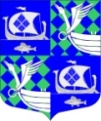       МУНИЦИПАЛЬНОЕ ОБРАЗОВАНИЕ                 «ПРИМОРСКОЕ ГОРОДСКОЕ ПОСЕЛЕНИЕ”ВЫБОРГСКОГО РАЙОНА ЛЕНИНГРАДСКОЙ ОБЛАСТИСОВЕТ ДЕПУТАТОВпервого созываРЕШЕНИЕОт 21 июня 2018                                                                                                               №147О внесении изменений в Решение совета депутатовмуниципального образования «Приморское городское поселение»Выборгского района Ленинградской области№ 106 от 21 сентября 2011 года«Об общественной жилищной комиссии»Руководствуясь Областным Законом № 89-ОЗ от 26.10.2005 года «О порядке ведения органами местного самоуправления Ленинградской области учета граждан в качестве нуждающихся в жилых помещениях, предоставляемых по договорам социального найма»,ч. 2 ст. 12 Федерального закона от 7 февраля 2011 г. № 3-ФЗ "О полиции", совет депутатовРЕШИЛ:            1. Внести изменения в приложение № 2 решения совета депутатов № 106 от 21сентября 2011 года;2. Утвердить основной состав общественной жилищной комиссии (приложение № 2).3. Признать утратившими силу решение совета депутатов от 09 марта 2017 года № 102 «О внесении изменений в решение совета депутатов муниципального образования «Приморское городское поселение» Выборгского района Ленинградской области № 32 от 29 января 2015 года «Об общественной жилищной комиссии».4.    Установить, что решение вступает в силу с момента принятия.5. Главе администрации муниципального образования принимать свои нормативные правовые акты с учетом рекомендаций общественной жилищной комиссии.6. Решение опубликовать в газете «Выборг».7. Контроль исполнения решения возложить на постоянную комиссию по экономике, бюджету и контролю за использованием муниципальной собственности.Глава муниципального образования 			С.В. РыжоваРазослано: дело,  комиссия, прокуратура, газета «Выборг».Приложение № 2УТВЕРЖДЕНОрешением совета депутатовмуниципального образования«Приморское городское поселение»Выборгского района Ленинградской областиот 21 июня 2018 № 147 ОСНОВНОЙ СОСТАВобщественной жилищной комиссииПредседатель комиссии – Столяров Николай Валентинович, исполняющий обязанности главы администрации МО «Приморское городское поселение» Выборгского района Ленинградской областиЗаместитель председателя комиссии – Слобожанюк Светлана Владимировна, заместитель главы администрации МО «Приморское городское поселение» Выборгского района Ленинградской областиЧлены комиссии:- Рыжова Светлана Владимировна – глава МО «Приморское городское поселение» Выборгского района Ленинградской области,- Филатова Юлия Юрьевна – специалист 1-й категории администрации МО «Приморское городское поселение» Выборгского района Ленинградской области по учету и распределению жилой площади,- Емелина Дарья Андреевна – специалист 1-й категории администрации МО «Приморское городское поселение» Выборгского района Ленинградской области по учету и распределению жилой площади,- Ельцов Петр Андреевич – депутат совета депутатов МО «Приморское городское поселение» Выборгского района Ленинградской области,- Чемин Алексей Романович – депутата совета депутатов МО «Приморское городское поселение» Выборгского района Ленинградской области.